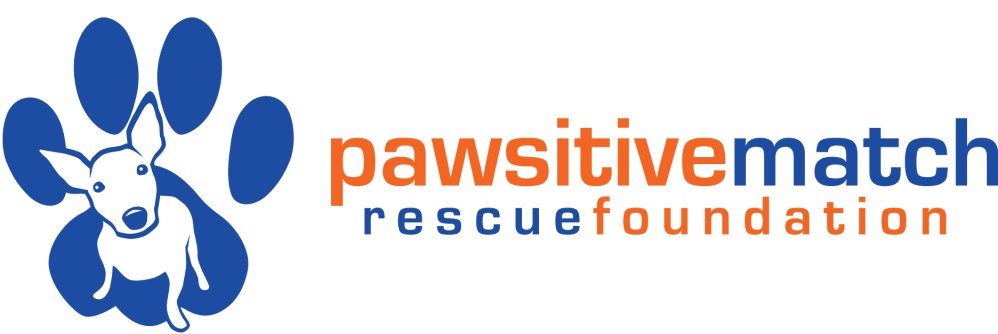 FOSTER APPLICATIONABOUT YOUName _______________________________________________________________________Address _________________________________________________________________________________________________________________________________________________Email _______________________________________________________________________Phone Number _______________________________________________________________Are you over the age of 18?    YES                   Why do you want to foster dogs? _____________________________________________________________________________________________________________________________What age and type of dog would you like to foster? _______________________________________________________________________________________________________________Do you have a time limit on fostering? _____________________________________________On average, how many hours in a day will you be away from home or how many hours a day will the dog be left alone? _______________________________________________________Where will the dog stay while you are away? ____________________________________________________________________________________________________________________Where will the dog sleep? ___________________________________________________________________________________________________________________________________Do you have experience housetraining, crate training, behaviour training and/or obedience training? _________________________________________________________________________________________________________________________________________________What training methods do you use?  Please describe. _________________________________________________________________________________________________________________________________________________________________________________________Do you have experience with rescued animals?  Please explain. _________________________________________________________________________________________________________________________________________________________________________________Do you have any other related experience? _________________________________________________________________________________________________________________________________________________________________________________________________Do you understand that while most of our dogs undergo a veterinary exam and initial vaccinations (if needed) upon intake, there is a possibility the dog may be carrying parasites (ie. ticks, fleas, mange, or worms) upon arrival into the home and in unusual circumstances may be carrying additional viruses or illnesses?    YES ABOUT YOUR RESIDENCEWhat type of home do you live in (house, townhouse, condo, acreage, etc.)? ___________________________________________________________________________________________Do you own or rent your home? __________________________________________________If necessary, do you have a letter of approval from your landlord or condo board?  Please note, your application will not be processed if you rent and do not have a letter of approval.    YES Do you have a fenced yard?  If yes, how tall? ________________________________________Do you have a way to safely separate/contain your foster dog from other animals and children in your home should problems arise? ________________________________________________Do you agree to “dog proof” your home and make it safe for your foster dog by removing/properly storing potentially hazardous items or products that could harm your foster dog?    YES Would you agree to a home visit prior to fostering?    YESABOUT YOUR FAMILYHow many adults are in your household? ___________________________________________How many children are in your household?  What are the ages? _____________________________________________________________________________________________________Is everyone in your household equally enthusiastic about fostering a dog? _____________________________________________________________________________________________Is anyone in the household allergic to animals?  Has everyone been tested for allergies? ____________________________________________________________________________Do you currently have any pets?  If so, please describe (how many, species, breed/type, age, sex). ________________________________________________________________________________________________________________________________________________________________________________________________________________________________Are all of your current pets spayed or neutered? _____________________________________Are your pets up-to-date on vaccines and medical issues? _________________________________________________________________________________________________________Are you aware that puppies and dogs can cause damage to your house, furniture, vehicles and personal belongings, and do you agree to absolve Pawsitive Match Rescue Foundation of any responsibility for said damages, should they occur?    YES Often foster families decide to adopt their dog. Are you aware that you are still required to pay the adoption fee should this happen to you?    YES You MUST let your foster team lead or the adoptions team lead know if you are considering adopting, or your foster dog will be made available to anyone else who applies for them.By signing this application, you confirm that you are in agreement with the following statements:

I hereby certify that all statements are true.
- Should there be any changes to the information provided, I will notify Pawsitive Match Rescue Foundation as soon as possible.
- There has been no event or information not disclosed in writing to Pawsitive Match Rescue 
Foundation which could reasonably be expected to have an adverse effect on the health, comfort, safety, or well-being of the rescue dog.
- I have read the application and understand its meaning and agree to its terms.
- By submitting this application to Pawsitive Match Rescue Foundation, I agree and consent to the collection, use and transfer of my personal information contained in this application for the purposes of processing my application.I understand that the foster team communicates with fosters primarily through email and I confirm that I have regular access to a computer and email to respond to these communications.   YES Date/Time ___________________________________________________________________Driver’s License Number ______________________________________________________Signature ___________________________________________________________________